Napiši v zvezek današnji datum in naslov NEENAČBE.V zvezek prepiši razlago:Rešuj naloge v DZ/str. 52, 53.Ana je povedala: »V roki imam manj kot 4 žetone.« Koliko žetonov ima lahko Ana v roki? 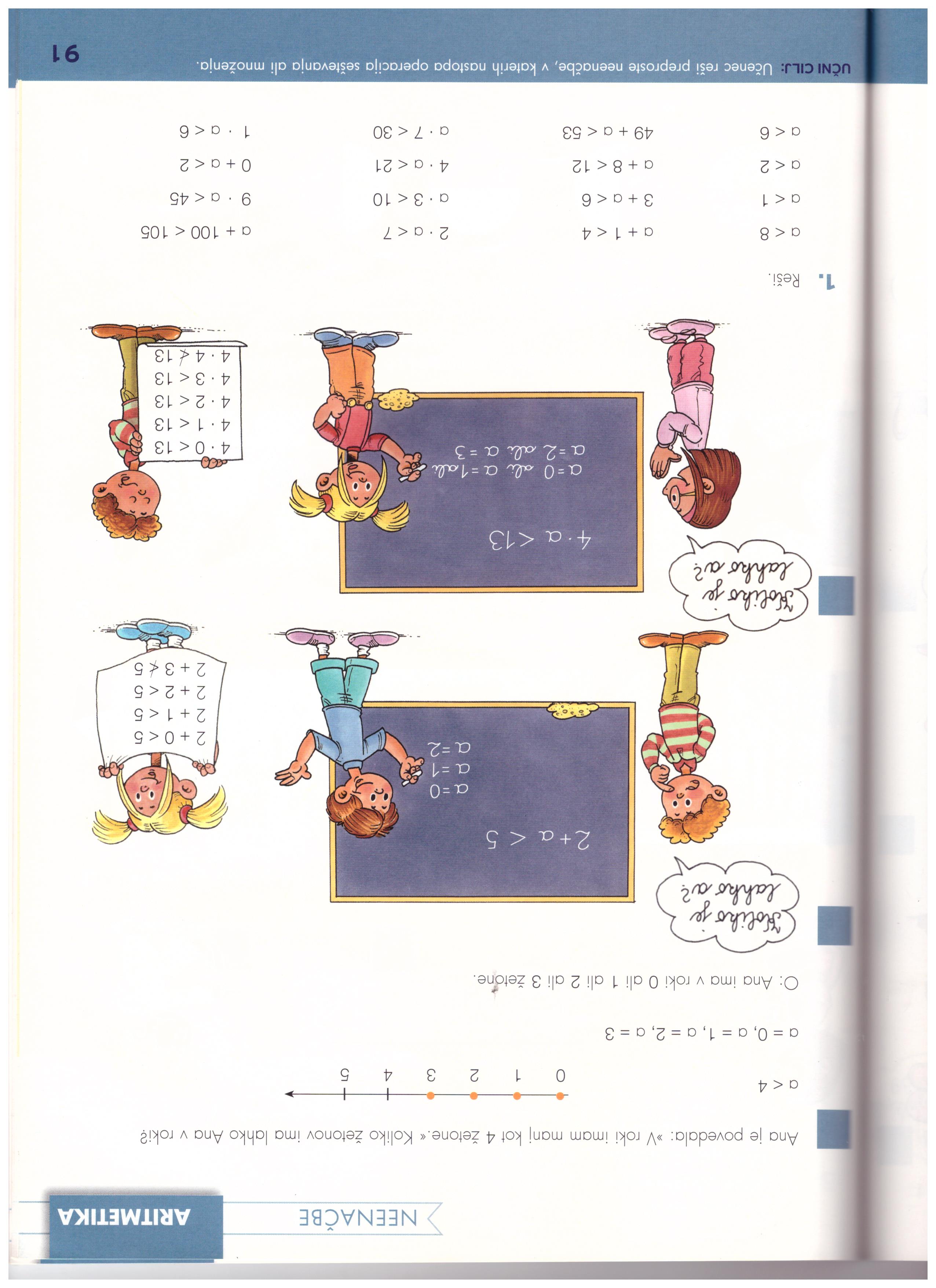 a < 4 (a je manjši od 4)a = 0, a = 1, a = 2, a = 3 (4 ali več ne more biti več rešitev, ker ima Ana MANJ kot 4 žetone)O: Ana ima v roki 0 ali 1 ali 2 ali 3 žetone.Koliko je lahko a?2 + a < 5          a = 0 ali a = 1 ali a = 2 (3 ali več ne more biti več rešitev, ker rezultat na levi strani mora biti MANJŠI od 5)4 ∙ a < 13         a = 0 ali a = 1 ali a = 2 ali a =3(4 ali več ne more biti več rešitev, ker rezultat na levi strani mora biti MANJŠI od 13)